Co-teaching Readiness Assessment ChecklistCo-teacher InterestAdministrator supports by providing time and resources Co-teacher Collaborative & Flexible MindsetREORDER Culture evident in both classroomsRisk Taking & Safe Environment (Trust)Co-teachers/Students in both classes have similar understanding of 21 CC’sMost students are able to self-regulateSchedules are flexible and alignSBA Role in Co-teachingCo-teaching walk throughTime for collaboration and planning (flexible use of time)Transfer of responsibilitySharing and involvement with the outcomes/I cansStudents have voice and choice in the planningPeBL Planning Template (Resource Bank)(including 21 CC’s)Ensure that the co-teaching has a larger impact than what they would do if they were not co-teachingAccountabilityThe Co-Teaching Process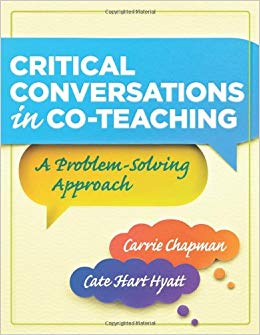 Critical ConversationsThroughout the process:What do we want our kids to know? How do we know if they know it?What do we do if they don’t learn it?What do we do if they already know it?Readiness Assessments1. Engage Partners (Collective Responsibility, Relationships &           Distribution of Leadership )Ask: 	Are we ready and committed to co-teach?What might our shared vision be?Planning Instruction2. Enhance Instruction (Opportunities, Resources, Distribution of Leadership, Recognition)Ask:	What are you going to do together that is better than what you could have done individually?Planning Assessment3. Examine Data:  (Evaluation; Resources, Opportunities)Ask: 	How will we use data in our co-teaching to improve instruction and learning?Reflection4. Expand Impact (Relationships, Environment, Opportunities, Resources, Distribution of Leadership, Evaluation, Recognition)Ask: 	What might add value to our instruction and co-teaching implementation? (Where do we go from here?)